Invitation for Bids (IFB) (for international bidding)Republic of MauritiusProject: Supply, installation and commissioning of Equipment for the upgrading ofDigital Tcrrcstrial Tclcvision (DTT) facilities at MBC RodriguesMBC PROCUREMENT' REFERENCE NUMBER: OAB 002/19 01B 002The Mauritius Broadcasting Corporation invites sealed bids from eligible and qualified bidders for the Supply, installation and commissioning (8Equipment for the upgrading of Digital Terrestrial Television (DTI') facilities at MBC Rodrigues.A complete set of the bidding document in English version is available free of charge as an attachment and can be downloaded from the Procurement Policy Office website: publicprocurement.govmu.orgBidding will be conducted through the Open International Bidding (01B) procedures and is open to all bidders from Eligible Source Countries as defined in the Bidding Document.Interested eligible bidders may obtain fufiher information from The Secretary MBC Tcndcr Committee, c/o Mauritius Broadcasting Corporation, Royal Road, Moka, 80812, Mauritius Tel (230 4028000), Extension 427 and e-mail: stc@mbc.intnct.muBids in a sealed cnvclopc clearly marked "Procurcmcnt Ref: OAB 002/19 01B 002" shall be addressed to the Secretary Tender Committee, Mauritius Broadcasting Corporation Royal Road Moka 80812 and depositcd in the bid box located at ground floor of the prcmiscs of thc Mauritius Broadcasting Corporation, Royal Road, Moka, Mauritius on or before 09 July 2019 by 14:00 hrs local time.The Secretary Tcndcr Committee fl Thc Officer In ChargeMauritius Broadcasting CorporationRoyal Road Moka 80812           Mauritius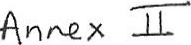 MINISTRY OF EDUCATION AND HUMAN RESOURCES, TERTIARY EDUCATION AND SCIENTIFIC RESEARCHINVITATION FOR BIDS (IFB)Authorised under Section 14(2) of Public Procurement Act. 2006 as amendedThe Ministry of Education and Human Resources, Tertiary Education and ScientificResearch invites sealed bids from eligible and qualified bidders for the Watch & Security Services in Schools/Institutions-Period: 2019/2020/2021 through Open International Bidding as morefully described in the bidding documents.2. 	Any clarifications sought by any bidder in respect of this procurement exercise shall be addressed to the Senior Chief Executive, Ministry of Education and Human Resources, Tertiary Education and Scientific Research, Attn: Manager Procurement and Supply, Central Supplies Division, St Vincent Road, Vacoas (Fax No: 686 9521) so as to reach him at least twenty-one days before the deadline for the submission of bids.	A complete set of Bidding Document in English may be downloaded free of charge by interested bidders from the Government Procurement Website: publicprocurement.govmu.org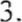 Bids in sealed envelope clearly marked "Watch & Security Services in Schools/Institutions-Period: 2019/2020/2021" and bearing the name and address of the bidder and the "CPB Ref No. CPB/03/2019", should be addressed to The Chief Executive Central Procurement Board, and deposited in the Tender Box or sent by courier service or registered mail so as to reach the Chief Executive Central Procurement Board at the address below by Wednesday 17th July 2019 up to 13.30 hours (local time) at latest. Late bids will be rejected. Bids will be opened on the same day in the presence of bidders or their representatives who choose to attend at the address below as from 14.00 hours (local time).Bidders are strongly advised to effect site visit of Schools prior to submission of bids.Contract will be awarded on a Lot wise basis. Bidders may quote for one or more Lots.The addresses referred to above are:	(a)	For the Submission of bidsChief ExecutiveCentral Procurement Board1st floor, Social Security House Julius Nyerere Avenue, Rose Hill.	(b) 	For the opening of bidsConference room,Central Procurement BoardI st floor, Social Security House Julius Nyerere Avenue, Rose Hill.30 May 2019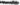 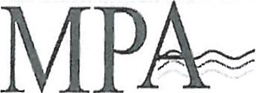 Mauritius P orts A u t h n r i tvWatch & Security Services in Schools/Institutions-Period: 2019/2020/2021MOEHRTESR/Serv/01B 080/2018-19CPB Reference CPB/03/2019OPEN INTERNATIONAL BIDDINGPROCUREMENT NOTICEOPEN INTERNATIONAL BIDDING(Authorised under Section 16 of the Public Procurement Act 2006)Open International BiddingProcurement of One Fire Fighting Vehicle -Contract MPA 429/2019The Mauritius Ports Authority (MPA) is pleased to invite sealed bids from eligible and qualified local and overseas bidders for the Supply of One Fire Fighting Vehicle as more fully described in the bidding document.Interested eligible bidders may inspect the bidding documents, from 9.00 hrs to 16.00 hrs (local time) during week days at the office of:The Director Legal & Administrative ServicesMauritius Ports Authority H. Ramnarain BuildingMer RougePort LouisRepublic of MauritiusTel: + 230 206 5400Fax: +230 240 0856Email: info @ mauport.comPurchase of Bidding DocumentsFor Local BiddersA complete set of bidding documents may be purchased by interested local bidders on the submission of a written application to the above and upon payment during week days of a nonrefundable fee of Mauritian Rupees two thousand only (MUR 2,000) by bank cheque drawn in the name of the Mauritius Potts Authority or by cash payable at the MPA Cash office located at 2nd Floor, H. Ramnarain Building, Mer Rouge, Port Louis.For Overseas BiddersOverseas bidders willing to participate in this exercise may, upon written application, purchase the bidding document by electronic payment equivalent to USD 56 or Euro 50 net of all bank charges to our bank as detailed below :-Beneficiary	 :  Mauritius Potts AuthorityBank                    : SBM Bank (Mauritius) Ltd.Bank Address     : l, Queen Street, Port Louis, MauritiusAccount Type: US DollarAccount No.    : 61026000000401IBAN No             : MU84STCBl 170026000000401 OOOUSD Swift Code Swift Code        : STCBMUMUAccount Type  : EuroAccount No	:61026200001798IBAN No.	:MU13 STCB 1 170 0262 0000 1798 0000 EURSwift Code	STCBMUMUAfter receipt of payment the Mauritius Ports Authority will send the bid document to the bidder via email. Bidders are requested to communicate with the Mauritius Ports Authority at the above address after payment has been effected.Submission of bidsBids in sealed envelopes clearly marked "Ref Open International Bidding -Contract MPA429/2019: Procurement of One Fire Fighting Vehicle addressed to the Director General, Mauritius Ports Authority, 1st Floor, H. Ramnarain Building, Mer Rouge, Port Louis, Republic of Mauritius.Deadline for the submission of bidsBids should be either deposited in the bid box located in the Chief Officer's Office, Mauritius Ports Authority, I st floor, H. Ramnarain Building, Mer Rouge, Port Louis, Mauritius or submitted by registered post or courier so as to reach the Mauritius Ports Authority on or before Tuesday 30 July 2019 up to 14.00 hrs. (local time) at latest.Bids will be opened on the same day at 14.15 hrs. (local time) in the presence of bidders or their representatives who choose to attend.Bids received after the specified closing date and time will not be considered.The MPA reserves the right to:(a)	accept or reject any bid; and(b)	to annul the bidding process and reject all bids at any time prior to the award of the contract as per provision of Section 39 (l) of the Public Procurement Act 2006.Mauritius Ports Authority H. Ramnarain BuildingMer RougePort LouisMauritiusTel: +230 2065400Fax: +230 2400856Email: info@mauport.com31 May 2019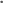 